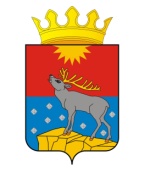 МУНИЦИПАЛЬНОЕ КАЗЕННОЕ УЧРЕЖДЕНИЕ «КОНТРОЛЬНО-СЧЕТНАЯ ПАЛАТАКРАСНОВИШЕРСКОГО ГОРОДСКОГО ОКРУГА»(МКУ «КСП Красновишерского городского округа»)ул.Дзержинского,6 «а»,  г. Красновишерск  Пермского края, 618590Тел./факс (34243) 3 02 70 Е-Mail: kspvish@mail.ru ОКПО 43453628, ОГРН 1205900004650ИНН/КПП 55919030280/591901001УТВЕРЖДЕНРаспоряжением председателяКонтрольно-счетной палаты Красновишерского городского округа                                                                    № 6-р от 27.05.2020 г.РЕГЛАМЕНТКОНТРОЛЬНО-СЧЕТНОЙ ПАЛАТЫКРАСНОВИШЕРСКОГО ГОРОДСКОГО ОКРУГАКрасновишерскОГЛАВЛЕНИЕI. Общие положенияПредмет Регламента Контрольно-счетной палаты1. Регламент разработан и утвержден в соответствии с Федеральным законом от 07.02.2011 № 6-ФЗ «Об общих принципах организации и деятельности контрольно-счетных органов субъектов Российской Федерации и муниципальных образований», Положением о Контрольно-счетной палате Красновишерского городского округа, утвержденным решением Думы Красновишерского городского округа от 23.12.2019 № 67 (далее – Положение о КСП).2. Регламент Контрольно-счетной палаты Красновишерского городского округа (далее – Регламент) определяет вопросы деятельности Контрольно-счетной палаты Красновишерского городского округа (далее – КСП), определяет полномочия, должностные обязанности председателя, аудитора и иных должностных лиц КСП, порядок опубликования в средствах массовой информации или размещения в сети Интернет информации о деятельности палаты. 3. Регламент является правовым актом КСП. Неисполнение работником КСП требований Регламента является нарушением служебной дисциплины и влечет за собой ответственность, установленную действующим законодательством.4. Регламент состоит из основного текста.Статус Контрольно-счетной палаты1. Контрольно-счетная палата Красновишерского городского округа является постоянно действующим органом внешнего муниципального финансового контроля Красновишерского городского округа.2. Обеспечивает контроль за исполнением местного бюджета, соблюдением установленного порядка подготовки и рассмотрения проекта местного бюджета, отчета о его исполнении, а также контроль за соблюдением установленного порядка управления и распоряжения имуществом, находящемся в собственности Красновишерского городского округа.3. В рамках своих полномочий осуществляет контроль за законностью, результативностью (эффективностью и экономностью) использования средств бюджета Красновишерского городского округа.4. КСП образуется Думой Красновишерского городского округа (далее – Дума) и подотчетна ей. В пределах своей компетенции КСП обладает организационной и функциональной независимостью, обладает правами юридического лица, является муниципальным казенным учреждением.5. КСП осуществляет свою деятельность на основании Конституции Российской Федерации, законодательства Российской Федерации и Пермского края, Устава Красновишерского городского округа, Положения о КСП, в соответствии с настоящим Регламентом и Стандартами КСП.6. КСП имеет гербовую печать и официальный бланк со своим наименованием. Обладает обособленным имуществом на праве оперативного управления, самостоятельно участвует в хозяйственном обороте, выступает истцом и ответчиком в суде.7. Местонахождение КСП: Россия, Пермский край, город Красновишерск, ул. Дзержинского, 6 а.Принципы деятельности Контрольно-счетной палаты1. В соответствии со статьей 4 Федерального закона от 07.02.2011 № 6-ФЗ «Об общих принципах организации и деятельности контрольно-счетных органов субъектов Российской Федерации и муниципальных образований» деятельность КСП основывается на принципах законности, эффективности, объективности, независимости, открытости и гласности. 2. Принцип законности означает строгое и точное соблюдение всеми сотрудниками КСП законодательства Российской Федерации, при реализации возложенных на них полномочий.3. Принцип эффективности означает, что выбор способов и методов достижения целей внешнего муниципального финансового контроля должен основываться на необходимости достижения целей контрольных и экспертно-аналитических мероприятий с наименьшими затратами сил и средств.4. Принцип объективности предполагает недопущение предвзятости или предубежденности в отношении наличия (отсутствия) нарушений и недостатков в деятельности объектов контроля, исключение каких-либо корыстных и иных подобных мотивов при проведении контрольных и экспертно-аналитических мероприятий; беспристрастность и обоснованность выводов по результатам контрольных и экспертно-аналитических мероприятий, подтверждение их данными, содержащими достоверную и официальную информацию.5. Принцип независимости означает, что сотрудники КСП, в своей деятельности независимы от объектов контроля, каких-либо органов и должностных лиц. При проведении контрольных и экспертно-аналитических мероприятий они руководствуются Конституцией Российской Федерации, международными договорами Российской Федерации, федеральными законами, международно-правовыми принципами независимого контроля, внутренними нормативными документами КСП. 6. Принцип открытости означает полное и своевременное ознакомление должностных лиц объектов контроля с целями и результатами контрольных и экспертно-аналитических мероприятий. Соблюдение данного принципа не предусматривает предание гласности промежуточных результатов контрольных и экспертно-аналитических мероприятий, а также материалов, содержащих сведения, составляющие государственную или иную охраняемую законом тайну.  7. Принцип гласности означает, что информация о деятельности КСП размещается на официальном сайте в сети Интернет.Полномочия Контрольно-счетной палаты1. Полномочия в рамках внешнего муниципального финансового контроля определены Положением о КСП.2. КСП рассматривает по существу только вопросы, относящиеся к предметам деятельности и полномочиям КСП.3. Не рассматриваются по существу документы по оценке конкретных хозяйственных ситуаций, обращения по проведению экспертизы договоров (контрактов) и иные документы органов местного самоуправления, организаций, учреждений, не относящиеся к предметам деятельности и полномочиям КСП. 4. КСП не разъясняет действующее законодательство и(или) отдельные его положения, практику их правоприменения, не определяет законность решений муниципальных образований и правомерность их подписания.Правовая основа регулирования процедурных и внутренних вопросов деятельности КСП1. Правовой основой регулирования процедурных и внутренних вопросов деятельности КСП является:- Положение о КСП, утверждаемое решением Думы; - Регламент КСП, утверждаемый Председателем;- приказы, распоряжения председателя КСП обязательные для исполнения всеми сотрудниками КСП;- положения, инструкции утверждаемые председателем КСП;- Стандарты внешнего муниципального финансового контроля КСП, Методические рекомендации КСП, определяющие характеристики, правила и процедуры планирования, организации и осуществления различных видов деятельности КСП и (или) требования к их результатам. 2. Стандарты внешнего муниципального финансового контроля определяют общие требования, характеристики, правила и процедуры осуществления КСП контрольной и экспертно-аналитической деятельности.3. КСП самостоятельно разрабатывает и утверждает Стандарты в соответствии с настоящим Регламентом. 4. Стандарты КСП являются обязательными для исполнения всеми сотрудниками и подлежат опубликованию на официальном сайте в сети Интернет.II. Структура Контрольно-счетной палаты. Полномочия председателя, аудитора, инспектора КСП. Структура Контрольно-счетной палаты1. Структура КСП включает в себя председателя, аудитора и инспектора КСП.2. Полномочия и функции председателя, определены Положением о КСП и настоящим Регламентом3. Полномочия и функции аудитора, инспектора КСП определены Положением о КСП, настоящим Регламентом и должностной инструкцией. Председатель Контрольно-счетной палаты и его полномочияПредседатель КСП:- осуществляет руководство деятельностью КСП и организует ее работу в соответствии с федеральными законами, законами Пермского края, Уставом Красновишерского городского округа, нормативными правовыми актами Думы, Положением о КСП, настоящим Регламентом и иными нормативными правовыми и локальными актами, регулирующими деятельность контрольно-счетных органов;- несет ответственность за результаты деятельности КСП;- издает распоряжения, приказы, являющиеся обязательными для всех сотрудников;- утверждает планы, инструкции, положения, методические рекомендации по вопросам организации деятельности КСП и ее сотрудников;- осуществляет полномочия представителя нанимателя по вопросам, связанным с поступлением на муниципальную службу, ее прохождением, заключением трудовых договоров, увольнением муниципальных служащих с муниципальной службы. В соответствии с трудовым законодательством Российской Федерации осуществляет прием на работу и увольнение иных работников КСП.- вносит на рассмотрение Думы кандидатуры на замещение вакантной должности аудитора;- организует обучение и повышение квалификации сотрудников КСП; - принимает решения о направлении сотрудников КСП в служебные командировки; - применяет меры поощрения, а также налагает дисциплинарные взыскания на сотрудников КСП;- подписывает соглашения о сотрудничестве с государственными контрольными, правоохранительными и иными органами, контрольно-счетными органами субъектов Российской Федерации и муниципальных образований;- подписывает иные соглашения и договоры, выдает доверенности на представление интересов КСП;- заключает договоры гражданско-правового характера, в соответствии с возложенными на него обязанностями; - представляет КСП в органах государственной власти и местного самоуправления, в контрольных органах Пермского края и Российской Федерации, международных организаций, банках, предприятиях, учреждениях, организациях независимо от форм собственности;- подписывает  решение КСП о проведении контрольного мероприятия;- подписывает представления, предписания, внесенные в органы местного самоуправления, руководителям проверяемых предприятий, учреждений, организаций; - подписывает подготовленные сотрудниками КСП заключения и отчеты, письменные ответы на запросы соответствующим органам, должностным лицам;- направляет отчеты КСП по результатам проведенных контрольных мероприятий в адрес Думы на имя главы Красновишерского городского округа, главе администрации Красновишерского городского округа.- направляет ежегодный отчет о деятельности КСП в адрес Думы;- представляет в Думу: заключение по проекту бюджета; заключение о ходе исполнения бюджета за полугодие;заключение по результатам внешней проверки годового отчета об исполнении бюджета;заключения по результатам финансово-экономической экспертизы проектов нормативных правовых актов, подготовленные должностными лицами КСП;- может создавать в КСП постоянные и временные комиссии, рабочие группы;- осуществляет иные полномочия, предусмотренные действующим федеральным законодательством, законами субъекта Российской Федерации, правовыми актами органов местного самоуправления и настоящим Регламентом.Аудитор Контрольно-счетной палаты и его полномочия1. На аудитора КСП возлагаются обязанности по организации и непосредственному проведению внешнего муниципального финансового контроля Красновишерского городского округа.2. Аудитор обладает гарантиями профессиональной независимости и подчиняется председателю, а в отсутствие председателя КСП исполняет его полномочия на основании приказа, за исключением полномочий по приему, увольнению, переводу сотрудников КСП и применению дисциплинарных взысканий.3. Аудитор так же:- в пределах своей компетенции, определенной в соответствии с настоящим Регламентом и должностной инструкцией, самостоятельно решает вопросы организации своей деятельности и несет ответственность за ее результаты;- за 10 дней до окончания финансового года вносит председателю предложения о включении в годовой план работы КСП вопросов проверок;- участвует в подготовке проектов методических материалов, положений, стандартов, правил- проводит контрольные мероприятия в соответствии с утвержденным Стандартом; - по окончании контрольного мероприятия оформляет материалы, согласно Инструкции по делопроизводству в КСП;- выносит представления, предписания и осуществляют контроль исполнения вынесенных представлений и предписаний;- проводит контрольные и экспертно-аналитические мероприятия в виде финансового аудита (контроля), аудита эффективности, иных видов аудита, в пределах своей компетентности, в соответствии с утвержденным Стандартом;- осуществляет проведение экспертизы и подготовку заключений по проектам нормативных правовых актов по бюджетно-финансовым вопросам в соответствии с утвержденным Стандартом, разрабатывает предложения по совершенствованию бюджетного процесса;- осуществляет подготовку ответов по запросам уполномоченных органов и должностных лиц; - несет ответственность за качество проведенных контрольных мероприятий и составленных документов, достоверность представляемой информации, разглашение коммерческой и иной охраняемой законом тайны, сохранность документов, переданных им руководителем проверяемой организации и документов КСП;- составляет протоколы об административных правонарушениях в пределах своей компетенции; - ежегодно до 25 декабря представляет председателю КСП персональную информацию о проделанной за прошедший финансовый год работе.- выполняет иные должностные обязанности в соответствии с Положением о КСП, настоящим Регламентом, трудовым договором, должностной инструкцией, приказами и распоряжениями председателя КСП;Председатель и аудитор КСП вправе участвовать в заседаниях Думы, принимать участие (по необходимости) в работе его постоянных комиссий, рабочих групп создаваемых Думы, в заседаниях, совещаниях администрации Красновишерского городского округа и ее функциональных органов, в заседаниях Думы Красновишерского городского округа, а также в заседаниях координационных и совещательных органов при главе городского округа - главе администрации Красновишерского городского округа по вопросам ведения КСП.Инспектор Контрольно-счетной палаты и его полномочия1. На инспектора возлагаются обязанности по организации и непосредственному проведению внешнего муниципального финансового контроля Красновишерского городского округа, в пределах своей компетентности, куда входит:- финансово-экономическая экспертиза проектов нормативных правовых актов и проектов муниципальных программ (внесение изменений в муниципальные программы) Красновишерского городского округа в соответствии с утвержденным Стандартом, разработка предложений по совершенствованию бюджетного процесса в Красновишерском городском округе; - подготовка ответов по запросам уполномоченных органов и должностных лиц;- внешняя проверка годового отчета об исполнении бюджета Красновишерского городского округа; - внесение представлений, предписаний и осуществление контроля исполнения внесенных представлений, предписаний;- подготовка заключений по проектам бюджета Красновишерского городского округа, об исполнении бюджета за истекший год;- проведение контрольных мероприятий в представительных и исполнительных органах местного самоуправления, учредителями которых является Красновишерский городской округ; - составление протоколов об административных правонарушениях; 2. В соответствии с федеральным законодательством, законодательством Пермского края о контрольно-счетных органах, о муниципальной службе РФ, Положением о КСП, должностными инструкциями, трудовыми договорами, настоящим Регламентом, при проведении контрольных и экспертно-аналитических мероприятий, должностные лица КСП несут ответственность: - за достоверность и объективность результатов проводимых ими контрольных и экспертно-аналитических мероприятий;- за разглашение государственной и иной охраняемой законом тайны, ставшую им известной при проведении в проверяемых органах и организациях контрольных и экспертно-аналитических мероприятий;- за сохранность документов переданных им, для проведения контрольного мероприятия, руководителем проверяемой организации и документов КСП.  3. Права, обязанности и ответственность должностных лиц КСП определены в Положении о КСП.III. Внутренние вопросы деятельности Контрольно-счетной палатыПланирование работы Контрольно-счетной палаты1. Планирование работы КСП осуществляется в соответствии со статьей 12 Федерального закона «Об общих принципах организации и деятельности контрольно-счетных органов субъектов Российской Федерации и муниципальных образований» № 6-ФЗ от 07.02.2011.2. КСП организует свою работу на основе годового плана работы, исходя из возложенных на нее задач, функций и полномочий, с учетом обеспечения всестороннего системного контроля за исполнением бюджета Красновишерского городского округа.3. Годовой план работы КСП формируется на основе:- на основании поручений Думы;- предложений и запросов главы городского округа-главы администрации Красновишерского городского округа;Председатель КСП не позднее 25 декабря, предшествующего планируемому периоду, составляет проект плана работы КСП на новый календарный год и утверждает его.Контрольные мероприятия по поручениям, поступившим после утверждения годового плана, считаются внеплановыми.Годовой план работы должен включать: - содержание контрольных мероприятий- основания для включения;- время проведения;- ожидаемый результат;- должность, ФИО участника(ов) и ответственного(ых) за проведение контрольного мероприятия.Ответственность за выполнение плановых и внеплановых контрольных мероприятий несут председатель, аудитор и инспектор.Председатель КСП, осуществляет контроль выполнения годового плана работы.Проведение контрольных, экспертно-аналитических мероприятий и  аудита в сфере закупок товаров, работ, услуг для обеспечения муниципальных нужд.1. Контрольные, экспертно-аналитические мероприятия и  аудит в сфере закупок товаров, работ, услуг для обеспечения муниципальных нужд проводятся на основании утвержденного Председателем годового плана работы КСП.2. Требования к проведению и оформлению результатов контрольных и экспертно-аналитических мероприятий, а также аудита в сфере закупок товаров, работ, услуг для обеспечения муниципальных нужд определяются утвержденными в КСП Стандартами.3. Обязательным условием проведения контрольных и экспертно-аналитических мероприятий, за исключением экспертизы НПА, является наличие утвержденных программ.К лицам, наделенным правом проведения контрольных и экспертно-аналитических мероприятий, относятся председатель, аудитор, инспектор КСП.К лицам, наделенным правом проведения аудита в сфере закупок товаров, работ, услуг для обеспечения муниципальных нужд относятся лица прошедшие обучение (повышение квалификации) по теме «Управление государственными и муниципальными закупками».Обеспечение безопасности должностных лиц КСП при проведении контрольного мероприятия. Действия должностных лиц палаты в случае нарушения их прав при осуществлении возложенных на них должностных полномочий1. Должностные лица КСП выходят в проверяемые органы и организации при наличии решения о проведении мероприятия.2. О начале проведения проверки ставится в известность руководитель проверяемого органа или организации либо лицо, исполняющее его обязанности, который организует рабочее место и дает поручения конкретным исполнителям.3. Должностные лица КСП знакомятся с режимом работы, порядком закрытия служебных помещений в проверяемых органах и организациях, согласовывают на месте организацию работы.4. В ходе проведения контрольного мероприятия должностные лица КСП соблюдают нормы Кодекса этики и служебного поведения муниципальных служащих и работников КСП КГО.5. В случае возникновения (назревания) конфликтной ситуации, спровоцированной проверяемой стороной, работа может быть приостановлена после уведомления о случившемся председателя КСП, при невозможности уведомить решение принимается должностными лицами КСП на месте, исходя из оценки сложившейся обстановки.6. В случае прямых угроз и (или) действий со стороны проверяемых должностных лиц, работа прекращается немедленно. Ставится в известность председатель КСП и (или) принимаются меры по доведению указанных фактов до сведения правоохранительных органов с целью пресечения противоправных действий со стороны проверяемых, а также другие законные меры, направленные на обеспечение безопасности должностных лиц КСП.7. В соответствии с заключенными соглашениями о взаимодействии с органами государственной власти сотрудниками КСП могут проводиться совместные проверки.8. В случае отказа сотрудниками проверяемых органов или организаций в допуске должностного лица КСП, предъявившего решение о проведении проверки, на территорию проверяемого объекта, возникновения (назревания) конфликтной ситуации, спровоцированной проверяемой стороной и при невозможности разрешить конфликт собственными силами, должностное лицо обязано незамедлительно информировать об этом председателя КСП. 9. В случае прямых угроз и (или) действий со стороны проверяемых должностных лиц, работа прекращается немедленно, председателем принимаются меры по доведению указанных фактов до сведения правоохранительных органов с целью пресечения противоправных действий со стороны проверяемых, а также другие законные меры, направленные на обеспечение безопасности должностных лиц КСП.Составление протоколов об административных правонарушенияхВ соответствии со статьей 28.3. Кодекса Российской Федерации об административных правонарушениях, с Федеральным законом от 07.02.2011               № 6-ФЗ «Об общих принципах организации и деятельности контрольно-счетных органов субъектов Российской Федерации и муниципальных образований», с Законами Пермского края от 30.08.2010 № 668-ПК «О наделении органов местного самоуправления государственными полномочиями Пермского края по составлению протоколов об административных правонарушениях», от 06.04.2015 № 460-ПК «Об административных правонарушениях в Пермском крае», Положением о КСП, и распоряжением председателя КСП председатель, аудитор, инспектор КСП наделены полномочиями составлять протоколы об административных правонарушениях. Порядок составления протокола об административном правонарушении и иные мероприятия связанные с составлением и оформлением протокола определен Стандартом по составлению протоколов об административных правонарушениях и административному делопроизводству в Контрольно-счётной палате Красновишерского городского округа.Взаимодействие КСП с правоохранительными органами и другими органами государственного контроля, Российской Федерации1. Взаимодействие КСП с правоохранительными органами и другими органами государственного контроля Российской Федерации осуществляется на основе соглашений между ними. 2. КСП может направлять в соответствии с заключенным соглашением в органы государственного контроля Российской Федерации информацию о результатах проведенных контрольных и экспертно-аналитических мероприятий. Органы государственного контроля Российской Федерации так же могут направлять в КСП сведения о ставших известными фактах нарушений в использовании средств и муниципальной собственности, в том числе о фактах их неэффективного и нецелевого использования, а также об иных нарушениях. 3. КСП и органы государственного контроля Российской Федерации могут создавать координационные советы, рабочие группы, иные совещательные или экспертные органы, а также проводить совместные и параллельные контрольные и экспертно-аналитические мероприятия, консультации, совместные рабочие встречи, «круглые столы» по вопросам, входящим в их компетенцию, обмениваться методическими документами, информационно-справочными материалами о результатах своей деятельности. 4. Взаимодействие КСП с правоохранительными органами Российской Федерации осуществляется по вопросам, связанным с предупреждением, выявлением и пресечением правонарушений в финансово-бюджетной сфере, а также в процессе использования муниципальной собственности, в соответствии с их компетенцией, установленной законодательством Российской Федерации. 5. Порядок взаимодействия между КСП и правоохранительными органами определяется заключенными соглашениями о сотрудничестве.6. Взаимодействие КСП с правоохранительными органами и другими органами государственного контроля, Российской Федерации осуществляется в следующих формах:- обмен информацией о событиях и фактах, связанных с незаконным использованием средств бюджета, муниципальной собственности;- обмен опытом работы по предупреждению, пресечению и выявлению правонарушений в указанной сфере, в том числе путем проведения совещаний, конференций, семинаров;- совместная экспертиза проектов нормативных правовых актов, входящих в их компетенцию;- планирование и осуществление контрольных мероприятий, представляющих взаимный интерес, по предупреждению, пресечению и выявлению правонарушений в указанной сфере в соответствии со стандартом КСП о проведении контрольных мероприятий с участием иных государственных органов Российской Федерации.7. При выявлении в ходе контрольных и экспертно-аналитических мероприятий КСП данных, указывающих на признаки составов преступлений, акты проверок незамедлительно направляются в правоохранительные органы Российской Федерации. IV. Делопроизводство в Контрольно-счетной палате1. Порядок работы в КСП со служебными документами (входящими, исходящими, внутренними), в том числе порядок формирования и оформления дел, подготовки и передачи служебных документов на хранение в архив, определяется Инструкцией по делопроизводству в КСП. 2. Должностными лицами КСП осуществляется подготовка и представление письменных ответов на основании:поручений Думы;предложений и запросов главы городского округа-главы администрации Красновишерского городского округа;запросов прокуратуры, поручений КСП Пермского края, обращений депутатов Красновишерского городского округа;письменных запросов муниципальных образований, управлений, учреждений Красновишерского городского округа;обращений граждан.3. В рассмотрении запроса может быть отказано при отсутствии у КСП полномочий по данному вопросу, в данном случае направляется ответ с указанием причин отказа.4. Ответственность за организацию правильности ведения делопроизводства в КСП возлагается на инспектора. 5. Ответственность за правильность ведения документооборота возлагается на работников КСП.6. Достоверность, своевременность и грамотность подготовленных документов лежит на исполнителе.7. Все работники КСП обязаны готовить и оформлять документы в строгом соответствии с требованиями Инструкции по делопроизводству в КСП, сдавать своевременно все исполненные документы. Обращения граждан.В КСП рассматриваются индивидуальные и коллективные предложения, заявления и жалобы граждан, и организаций по вопросам, отнесенным к ее ведению, поступающие в письменной, в устной форме во время личного приема граждан, в электронной форме посредством электронной почты в порядке предусмотренном Федеральным законом от 02.05.2006 № 59-ФЗ «О порядке рассмотрения обращений граждан Российской Федерации», Инструкцией по делопроизводству.Порядок рассмотрения письменных обращений1. Обращения граждан и организаций, поступивших в письменной форме, по вопросам, входящим в компетенцию КСП (далее – письменные обращения), рассматриваются в течение 30 рабочих дней со дня их регистрации. В исключительных случаях срок рассмотрения письменного обращения может быть продлен председателем КСП, а в случае его отсутствия – аудитором, но не более чем на 30 рабочих дней, с одновременным информированием заявителя и указанием причин продления срока.2. Основанием для отказа в рассмотрении письменного обращения может являться:- отсутствие в письменном обращении фамилии автора обращения и его почтового адреса, по которому должен быть направлен письменный ответ. Если в указанном обращении содержатся сведения о подготавливаемом, совершаемом или совершенном противоправном деянии, а также о лице, его подготавливающем, совершающем или совершившем, обращение подлежит направлению в государственный орган в соответствии с его компетенцией;- если письменное обращение, содержит вопросы, решение которых не входит в компетенцию КСП;- наличие в письменном обращении текста, не поддающегося прочтению;- наличие в письменном обращении нецензурных или оскорбительных выражений, угрозы жизни, здоровью и имуществу должностного лица, а также членам его семьи. При этом автору обращения сообщается о недопустимости злоупотребления правом;- наличие в письменном обращении вопроса, по которому автору обращения КСП многократно давались письменные ответы по существу в связи с ранее направляемыми обращениями, и при этом в обращении не приводятся новые доводы или обстоятельства.3. Отказ в рассмотрении письменного обращения доводится до заявителя в письменной форме, с указанием причин отказа в рассмотрении.Порядок рассмотрения устных обращений1. Личный прием граждан осуществляется при предъявлении ими паспорта или иного документа, удостоверяющего личность.2. В случае если изложенные в устном обращении факты и обстоятельства являются очевидными и не требуют дополнительной проверки, ответ на обращение с согласия гражданина может быть дан устно в ходе личного приема, о чем в журнале учета приема граждан делается соответствующая отметка. 3. Письменное обращение, принятое в ходе личного приема, подлежит регистрации и рассмотрению в порядке, предусмотренном для письменного обращения.4. В случае если в устном обращении содержатся вопросы, решение которых не входит в компетенцию КСП, гражданину дается разъяснение, куда и в каком порядке ему следует обратиться.5. В ходе личного приема гражданину может быть отказано в дальнейшем рассмотрении обращения, если ему ранее был дан ответ по существу поставленных в обращении вопросов.Обеспечение доступа к информации о деятельности Контрольно-счетной палаты1. КСП обеспечивает доступ к информации о своей деятельности на принципах гласности и открытости в соответствии с Федеральными законами от 09.02.2009 № 8-ФЗ «Об обеспечении доступа к информации о деятельности государственных органов и органов местного самоуправления», от 27.12.1991                  № 2124-1 «О средствах массовой информации». 2. Основными формами предоставления информации являются: - размещение на официальном сайте в информационно-телекоммуникационной сети Интернет по адресу: http:/ http://krasnovishersk.permarea.ru/kontrolno-schotnaja_palata2/. - предоставление информации по запросу.3. На официальном сайте в информационно-телекоммуникационной сети Интернет размещается информация:- Положение о КСП, Регламент КСП;- план работы КСП на год и его изменения;- информация о проведенных контрольных мероприятиях, после их утверждения председателем; - ежегодный отчет о деятельности КСП, утвержденный Думой;- Стандарты внешнего муниципального финансового контроля; - сведения о доходах, расходах, об имуществе и обязательствах имущественного характера муниципальных служащих;- иная информация о деятельности КСП.4. В случае появления публикаций, содержащих недостоверные сведения о деятельности КСП, а также критических выступлений в средствах массовой информации в отношении КСП, требующих реагирования, подготавливаются соответствующие комментарии и опровержения. Решение о реагировании и его форме принимает председатель КСП, а в случае его отсутствия – аудитор. V. Заключительные положенияПорядок вступления Регламента в силу, внесение изменений и дополнений в РегламентРегламент вступает в силу с момента его утверждения председателя КСП.По предложению председателя или аудитора КСП, настоящий Регламент может быть изменен или дополнен.Раздел IОбщие положения3Раздел II.Структура Контрольно-счетной палаты. Полномочия председателя, аудитора, инспектора КСП. 5Раздел III.Внутренние вопросы деятельности Контрольно-счетной палаты. 9Раздел IV.Делопроизводство в Контрольно-счетной палате 13Раздел V.Заключительные положения 16